МБДОУ детский сад № 7 «Жемчужинка»	Открытое занятие по патриотическому воспитанию в подготовительной группе «Маленькие Россияне»                                                                           Подготовил воспитатель Нохрина Н.А.Ст. Егорлыкская, март 2024г.Открытое занятие по патриотическому воспитанию в подготовительной группе «Маленькие Россияне»
Цель: Развитие патриотических чувств у детей старшего дошкольного возраста.
Задачи:
- обобщить и систематизировать знания детей о России, родном крае;
- формировать уважительное отношение к государственным символам;
- воспитывать любовь к Родине, гражданско-патриотические чувства.
Материалы: наглядно-дидактические пособия.
Ход занятия:
Воспитатель: - Ребята, я сегодня пришла в группу и обнаружила на столе конверт. Оно адресовано маленьким Россиянам подготовительной группы «Жемчужины».Воспитатель: - А почему вас так назвали россияне? (ответы детей).Воспитатель: - Мы живем в стране, у которой удивительно красивое имя Россия! А мы с вами граждане России - россияне.Воспитатель:  - Вы хотите узнать, что в конверте? (да)Воспитатель: Тогда открываем  конверт. Ребята, а здесь только грустный смайлик, но на нем что то написано это загадка:У желтенького солнышкаЛучи не горячиУ желтенького солнышкаБелые лучи. (ромашка)Воспитатель: Правильно,  но здесь нет ромашки одна серединка. Где же лепестки? Ребята, здесь еще, что то есть, это письмо.   «Ребята, я ромашка символ нашей Родины, России. Был сильный ветер и сорвал все мои лепестки и разбросал по всей нашей стране. Помогите мне пожалуйста вернуть их обратно, мне без них очень грустно».Воспитатель: Белая ромашка-это истинно русский цветок, символизирующий Россию. Ну что ,ребята, поможем вернуть ромашке лепестки? (да)Воспитатель: Тогда мы можем отправиться в путешествие по нашей необъятной России на поиски лепестков. А скажите мне, пожалуйста, на чем мы можем отправиться в путешествие?(ответы детей).- Я предлагаю отправиться в виртуальное путешествие.     Остановка №1 «Географическая»,Воспитатель: - Ребята, перед нами карта какой страны? Кто знает?Дети: Россия, Российской Федерации.Воспитатель: А сейчас мы поиграем в игру  «Вопрос - ответ!» (игра в кругу с мячом)
Вопросы:
1. Как называется страна, в которой мы живём?
2. А как называется столица нашей Родины?
3. Кто является президентом России?
4. Как называется область,  в которой мы живем?
5. Как называется главный город нашей области?6. . Назовите цвета флага Ростовской области?7 Как называется станица в котором мы живем?8. Что изображено на гербе нашей области?9. Какая большая река протекает у нас в области?10. Как называют наш край? (казачий) Воспитатель: - Молоды, ребята, вы справились. Получайте первый лепесток от ромашки.Продолжаем наше путешествие прошу в автобус.                                    Остановка №2  «Государственная»Воспитатель: Давайте вспомним, что является государственным символом России?
Дети: Герб, флаг, гимн, Воспитатель: Флаг есть в каждой стране. Ребята, а все флаги разных стран одинаковые?
Дети: Флаги разных стран отличаются друг от друга, они могут быть похожи, но двух одинаковых мы никогда не найдем.
Воспитатель: - Ребята, а кто может мне ответить, какой у России флаг?
Дети: трехцветный, триколор. Три полосы - белая, синяя, красная. Воспитатель: Что обозначают эти цвета? (ответы детей)
Белый цвет означает мир, чистоту;
Синий цвет символ веры и верности;
Красный цвет символизирует силу, кровь, пролитую за Отечество.Воспитатель: Кто мне расскажет про герб?Дети:  Герб – это эмблема государства. "Государственный герб Российской Федерации представляет собой изображение золотого двуглавого орла, помещенного на красном геральдическом щите; над орлом - три исторические короны Петра Великого (над головами - две малые и над ними - одна большего размера); в лапах орла - скипетр и держава; на груди орла на красном щите - всадник, поражающий копьем дракона".
Воспитатель: Ребята послушайте  одну мелодию. (Звучит гимн России). (Дети встают) - А что такое гимн? И что вы знаете о нем? Дети: Гимн - торжественная песня, символ государства. Гимн исполняют и слушают стоя.  Воспитатель: Ребята, а где мы можем увидеть символы России?Дети:  почетные грамоты, документы, деньги, печати.Воспитатель: А где мы можем услышать гимн РФ? Дети: на торжественных мероприятиях, на государственных праздниках.Воспитатель: Молодцы ребята, скажите, кто управляет нашим государством?  (Президент)
Как его зовут?  (Владимир Владимирович Путин)
Воспитатель: Вы правы, В. В. Путин уже много лет управляет страной, его все уважают и слушают. Управлять государством очень сложное дело, поэтому на пост президента всегда выбирают умного и надежного человека.
Воспитатель: Хорошо ребята, сейчас мы с вами поиграем в игру «Найди Российский флаг». Молодцы и так же нужно из всех предложенных «Найти герб Российской Федерации». Дети выполняют (проверяют, правильно ли выполнили задания)
Воспитатель: - Молодцы, ребята, вы справились. Посмотрите, ребята у нас появилось два лепестка от ромашки сразу.Воспитатель: Отправляемся дальше. Проходите в автобус, занимайте места.                         Остановка №3  «Животный мир России»Воспитатель: Ребята, у нас в России очень много разных животных, я хотела бы вам предложить соотнести правильно среду обитания и животных, которые в ней обитают, справитесь? Проходите к столу где  лежат картинки с животными, вы можете брать любую понравившуюся и прикрепить ее в нужную среду обитания. (В Российских лесах водятся волки, бурые медведи, зайцы, лисицы и лоси. В тайге обитают белки летяги, рыси и тигры. На севере живут моржи, тюлени и белые медведи. Дети распределяют картинки с животными согласно среде обитания).Воспитатель: Молодцы ребята, а теперь мы с вами немного отдохнем и сделаем физкультминутку!Физкультминутка «Наша Родина – Россия»
В нашей стране горы - высокие, (тянемся на носочках вверх)
Реки глубокие, (присаживаемся на корточки)
Степи широкие, (раскидываем руками)
Леса большие, (руки вверх)
А мы - ребята вот такие! (показываем большой палец)Воспитатель: Молодцы ребята, вот и еще один лепесток у нас появился! Продолжаем путешествие, присаживайтесь в автобус едим дальше.Остановка № 4: «Россия – страна мастеров»
Воспитатель: Славилась Россия чудо-мастерами,
Дерево и глину в сказку превращали.
Красками и кистью красоту творили;
Своему искусству молодых учили.
Воспитатель: Ребята, я предлагаю вспомнить изделия декоративно-прикладного искусства русских мастеров.
Воспитатель: Вот здесь на столе лежат паззлы разных росписей вам  надо собрать и определить роспись. (Работа в парах у каждой пары на столах  лежит часть паззла дети должны подобрать картинку. Молодцы, ребята, вы справились вот и еще один лепесток.Остановка №5 «Малая Родина».Воспитатель: - Кто ответит, что такое малая родина?
Дети: Малая Родина – уголок, где мы родились. - Место, где мы живем, где находится наш дом, где живут близкие и дорогие нам люди.
Воспитатель: Правильно. Это наша родная станица –  под названием Егорлыкская.  Выберите картинки которые относятся к родному краю.Воспитатель: Молодцы ребята. Широки и необозримы просторы нашей великой и прекрасной Родины – России. Неотделимой частицей нашей страны является наш родной край.Воспитатель: молодцы ребята, вот и еще один лепесток. Воспитатель: Ребята посмотрите на нашу ромашку, лепестки все на месте. Она улыбается. И на серединке что- то написано.«Дорогие ребята, большое вам спасибо за лепестки. Вы самые настоящие патриоты своей страны. Я выражаю вам благодарность.Итог: Как вы думаете, почему вам удалось вернуть все лепестки? (Мы, дружные, умные) Что именно вызвало затруднение? Что узнали нового о нашей стране? Что было интересным? Вы с честью выдержали все, молодцы! Ребята, вы настоящие знатоки своей Родины, я желаю, чтобы вы росли большими и умными и прославили нашу Россию своим трудом и достижениями. 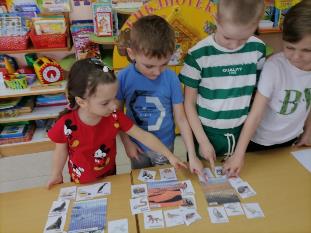 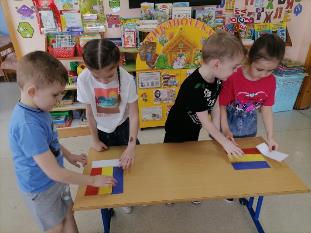 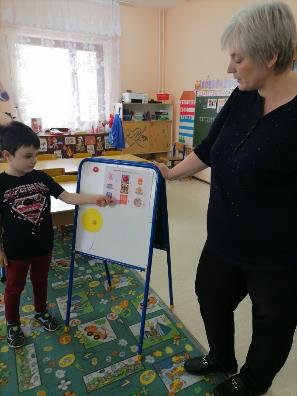 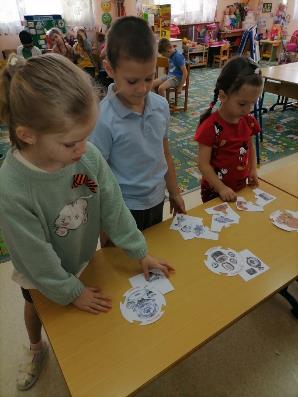 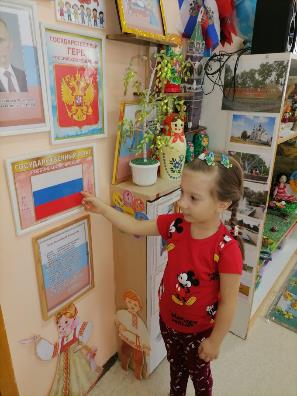 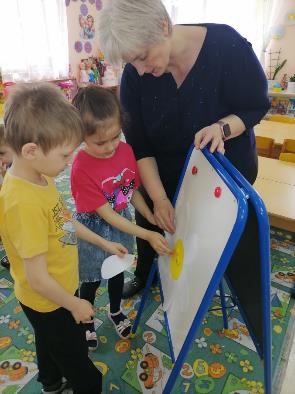 